КАРАР	ПОСТАНОВЛЕНИЕ23 январь  2024  йыл                      № 3                               23 января  2024  года О внесении изменений  в постановление  № 42 от 30.12.2013 «Об утверждении схемы водоснабжения»В  соответствии  с Федеральным  законом  от  06 октября  2003 года  №  131-Ф3 «Об общих принципах организации местного самоуправления в Российской Федерации», Бюджетным кодексом Российской Федерации, федеральным законом от 07.12.2011 № 416 ФЗ « О водоснабжении и водоотведении»ПОСТОНОВЛЯЕТ:Внести изменения в таблицу 8  Приложение 1 «Генеральная схема водоснабжения СП Каменский сельсовет муниципального района Бижбулякский район Республики Башкортостан» постановления главы сельского поселения Каменский сельсовет  муниципального района Бижбулякский район Республики Башкортостан № 42 от 30.12.2013 и изложить в новой редакции (приложение 1 прилагается).Контроль над исполнением данного постановления возложить на управляющую делами  администрации.Глава сельского поселенияКаменский сельсовет:                           И.П.ШишкинаПриложение 1Башҡортостан Республикаһы Бишбүләк районы муниципаль районыКаменка ауыл советы ауыл биләмәһе ХАКИМИӘТЕ452051, БР, Бишбүләк районы, Каменка ауылы, Мәктәп урамы, 13 8(347)4323231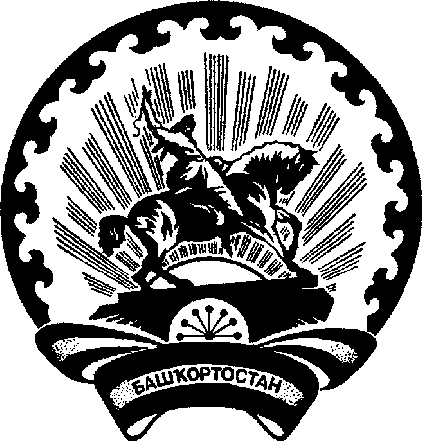 Республика Башкортостан муниципальный район Бижбулякский районАДМИНИСТРАЦИЯсельского поселения Каменский сельсовет452051, РБ, Бижбулякский район, село Каменка, ул. Школьная, 138(347) 4323231Схема водоснабжения СП Каменский сельсовет Бижбулякский район Республики БашкортостанСхема водоснабжения СП Каменский сельсовет Бижбулякский район Республики БашкортостанСхема водоснабжения СП Каменский сельсовет Бижбулякский район Республики БашкортостанСхема водоснабжения СП Каменский сельсовет Бижбулякский район Республики БашкортостанСхема водоснабжения СП Каменский сельсовет Бижбулякский район Республики БашкортостанСхема водоснабжения СП Каменский сельсовет Бижбулякский район Республики БашкортостанСхема водоснабжения СП Каменский сельсовет Бижбулякский район Республики БашкортостанСхема водоснабжения СП Каменский сельсовет Бижбулякский район Республики Башкортостанна период до 2028 годна период до 2028 годна период до 2028 годна период до 2028 годна период до 2028 годна период до 2028 годна период до 2028 годна период до 2028 годАктуализация (корректировка) 2024 годаАктуализация (корректировка) 2024 годаАктуализация (корректировка) 2024 годаАктуализация (корректировка) 2024 годаАктуализация (корректировка) 2024 годаАктуализация (корректировка) 2024 годаАктуализация (корректировка) 2024 годаАктуализация (корректировка) 2024 годаТаблица 8 -Оценка  капитальных вложений в новое строительство, реконструкцию объектов и модернизацию объектов централизованных систем водоснабжения  капитальный ремонт объектов централизованных систем водоснабжения Таблица 8 -Оценка  капитальных вложений в новое строительство, реконструкцию объектов и модернизацию объектов централизованных систем водоснабжения  капитальный ремонт объектов централизованных систем водоснабжения Таблица 8 -Оценка  капитальных вложений в новое строительство, реконструкцию объектов и модернизацию объектов централизованных систем водоснабжения  капитальный ремонт объектов централизованных систем водоснабжения Таблица 8 -Оценка  капитальных вложений в новое строительство, реконструкцию объектов и модернизацию объектов централизованных систем водоснабжения  капитальный ремонт объектов централизованных систем водоснабжения Таблица 8 -Оценка  капитальных вложений в новое строительство, реконструкцию объектов и модернизацию объектов централизованных систем водоснабжения  капитальный ремонт объектов централизованных систем водоснабжения Таблица 8 -Оценка  капитальных вложений в новое строительство, реконструкцию объектов и модернизацию объектов централизованных систем водоснабжения  капитальный ремонт объектов централизованных систем водоснабжения Таблица 8 -Оценка  капитальных вложений в новое строительство, реконструкцию объектов и модернизацию объектов централизованных систем водоснабжения  капитальный ремонт объектов централизованных систем водоснабжения Таблица 8 -Оценка  капитальных вложений в новое строительство, реконструкцию объектов и модернизацию объектов централизованных систем водоснабжения  капитальный ремонт объектов централизованных систем водоснабжения Наименование мероприятияОсновные технические характеристики мероприятияОсновные технические характеристики мероприятияТехническое обоснованиеПериод реализации, ггПериод реализации, ггОриентировочная стоимость мероприятия, тыс.руб. без НДСНаименование мероприятияВодопроводные сетиВодопроводные сетиТехническое обоснованиеНачалоКонецОриентировочная стоимость мероприятия, тыс.руб. без НДС№ п/пНаименование мероприятияL,мD,ммТехническое обоснованиеНачалоКонецОриентировочная стоимость мероприятия, тыс.руб. без НДС1Капитальный ремонт ветхих водопроводных сетей с.Каменка7946110Повышение надежности и энергоэффективности процессов транспортировки и подачи воды абонентам202520254179,461Капитальный ремонт ветхих водопроводных сетей с.КаменкаПовышение надежности и энергоэффективности процессов транспортировки и подачи воды абонентам202520254179,46